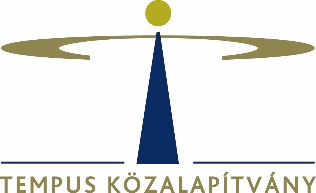 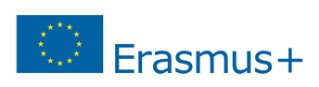 PÁLYÁZATI ŰRLAPAz Erasmus+ programban részt vevő fogyatékossággal élő vagy tartósan beteg hallgatók, illetve munkatársak kiegészítő pénzügyi támogatása2016/2017-es tanévKérjük, jelölje, hogy milyen mobilitás kapcsán igényli a kiegészítő támogatást!1.) Az igénylő személy adatai:2.) Erasmus+ ösztöndíjjal kapcsolatos adatok:3.) A betegség vagy fogyatékosság ismertetéseKérjük, fejtse ki, hogy milyen tartós betegséggel vagy fogyatékossággal rendelkezik és ez milyen hatással van ez a mobilitására! Miért jelent a tartós betegség vagy fogyatékosság többletköltséget a mobilitása során? (A fogyatékosságot vagy tartós betegséget alátámasztó orvosi igazolást csatolni kell a pályázathoz!)4.) Kiegészítő támogatás tételes igényléseKérjük, sorolja fel tételesen, hogy milyen költségtípusokra mekkora összegű támogatást igényel. Kérjük, tartsa szem előtt, hogy a megítélt támogatás felhasználásáról tételesen, számlákkal kell elszámolnia. Az alábbi táblázatban a teljes időtartamra igényelt (összes hónapra/napra számított) összegeket kérjük feltüntetni. Csak olyan többletköltségekre kérjen támogatást, amelyek szorosan kapcsolódnak a betegségéhez és a külföldi tartózkodás miatt merülnek fel!(A táblázat további sorokkal bővíthető, igény szerint.)5.) Kiegészítő támogatási igény részletes indoklásaKérjük, részletesen indokolja, hogy a fentebb felsorolt tételek hogyan kapcsolódnak a betegséghez/ fogyatékossághoz! Indoklásában külön térjen ki arra, hogy a külföldi tartózkodással milyen összefüggésben van az igényelt támogatás!Kötelező mellékletek:Három hónapnál nem régebbi kórtörténeti összefoglalóIgazolás az elnyert Erasmus+ támogatásról (az igazoláson a kiutazás időtartamának is szerepelnie kell)  Hallgatói mobilitás Személyzeti mobilitás	A pályázó neve (teljes hivatalos név)Születési hely, idő:Anyja neve:Állandó lakcímPostai levelezési címTelefonszámE-mail címKüldő intézmény neveMoholy-Nagy Művészeti EgyetemKüldő intézmény Erasmus kódja (max. 12 karakter)HU BUDAPES 27Fogadó intézmény neveFogadó intézmény Erasmus kódja (max. 12 karakter)/amennyiben releváns/Erasmus+ mobilitás időtartama (hallgatók esetében hónap / munkatársak esetében nap)Erasmus+ mobilitás kezdete és végeTevékenység, költségtípusIgényelt támogatás (EUR) a tejes időtartamra vonatkozóan1.2.3.4.ÖSSZESEN:ÖSSZESEN:Voltak olyan speciális szükségletek/feltételek, melyek a fogadó intézménnyel, koordinátorral egyeztetésre kerültek és a fogadó intézmény azokat jóváhagyta/elfogadta? Kérjük, fejtse ki röviden!Pályázó aláírásaA pályázatban közölt adatok a valóságnak megfelelnek.Dátum, hely